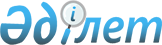 Об организации приписки к призывному участку в 2010 году
					
			Утративший силу
			
			
		
					Решение акима города Темиртау Карагандинской области от 11 декабря 2009 года N 1. Зарегистрировано Управлением юстиции города Темиртау Карагандинской области 20 января 2010 года N 8-3-91. Утратило силу - решением акима города Темиртау Карагандинской области от 13 апреля 2011 года N 4      Сноска. Утратило силу - решением акима города Темиртау Карагандинской области от 13.04.2011 N 4.

      В соответствии с подпунктом 13) пункта 1 статьи 33 Закона Республики Казахстан от 23 января 2001 года "О местном государственном управлении и самоуправлении в Республике Казахстан", пунктом 3 статьи 17 Закона Республики Казахстан от 8 июля 2005 года "О воинской обязанности и воинской службе", РЕШИЛ:



      1. Образовать на период проведения приписки граждан мужского пола, которым в 2010 году исполняется семнадцать лет, призывной участок в государственном учреждении "Управление по делам обороны города Темиртау".



      2. Акиму поселка Актау, руководителям предприятий, учреждений, организаций и учебных заведений города Темиртау и поселка Актау, независимо от подчинения и форм собственности, представить в государственное учреждение "Управление по делам обороны города Темиртау" списки юношей 1993 года рождения, подлежащих приписке к призывному участку, по установленной форме.



      3. Образовать комиссию по приписке.



      4. Персональный состав комиссии по приписке и порядок ее работы внести на утверждение акимата города Темиртау.



      5. Контроль за выполнением настоящего решения возложить на заместителя акима города Куринную Татьяну Михайловну.



      6. Настоящее решение вводится в действие по истечении десяти календарных дней после дня его первого официального опубликования.      Аким города Темиртау                       О. Битебаев      "СОГЛАСОВАНО"      Временно исполняющий должность

      начальника государственного учреждения

      "Управление по делам обороны города

      Темиртау"

      Т. Орманбетов
					© 2012. РГП на ПХВ «Институт законодательства и правовой информации Республики Казахстан» Министерства юстиции Республики Казахстан
				